ANEXO IDeclaramos que os docentes abaixo participaram como membros da Banca Examinadora da pesquisa de mestrado_______________________________________________________________ ___________________________________, apresentado pela (o) discente_____________________ ___________________________________ pelo Programa de Pós-graduação em Educação e Ensino de Ciências na Amazônia.  Membros da Banca:_________________________________________ (Orientador - Presidente)__________________________________________ (Membro Externo)__________________________________________ (Membro Interno)Belém _________/_________/__________________________________________________Coordenação do Programa de Pós-graduação em Educação e Ensino de Ciências na Amazônia (PPGEECA)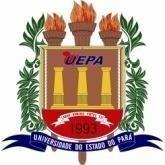 UNIVERSIDADE DO ESTADO DO PARÁPRÓ-REITORIA DE PESQUISA E PÓS-GRADUAÇÃOPROGRAMA DE PÓS-GRADUAÇÃO EM EDUCAÇÃO E ENSINO DE CIÊNCIAS NA AMAZÔNIA (PPGEECA)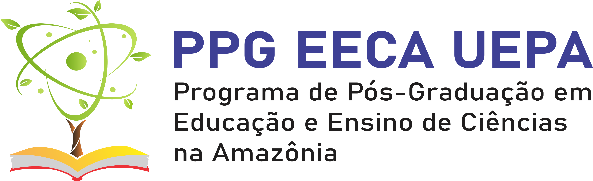 